艾菲博(宁波)光电科技有限责任公司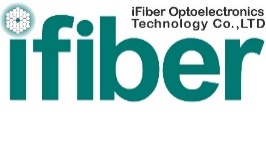 光纤产品技术书IFIBER (NINGBO) OPTOELECTRONICSTECHNOLOGY CO.,LTD.PRODUCT SPECIFICATION产品名称：多芯微结构光纤产品编号：MCMOF series产品介绍： 多芯微结构光纤作为一种先进的特种光纤，可以拥有多达37个纤芯。不同于利用包层掺氟的技术制备的传统实芯多芯光纤，此种多芯微结构光纤在包层中引入超高占空比的微结构，此种技术可提高光纤纤芯和包层的折射率差至少两个量级。此外此种特种光纤具有全硅材料的特性，光纤内无需引入掺杂离子，大大提高光纤使用寿命。此种特种光纤用于大容量光通讯系统中，最高可提高单根光纤信息容纳能力37倍，并使各通道之间拥有极小的串扰。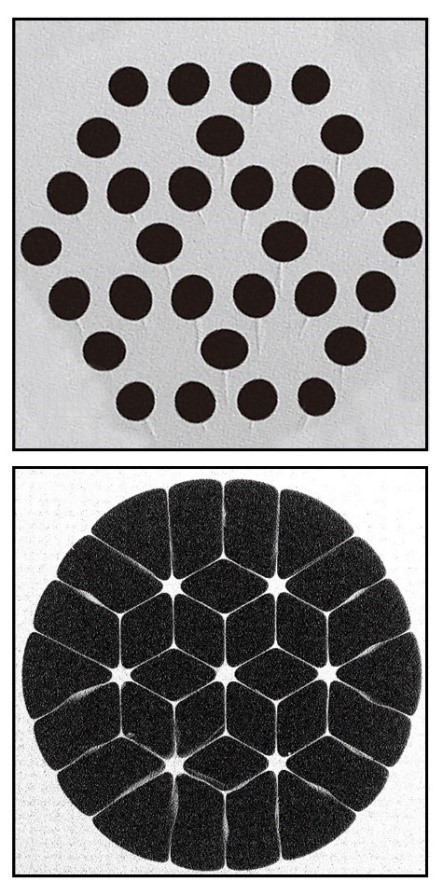 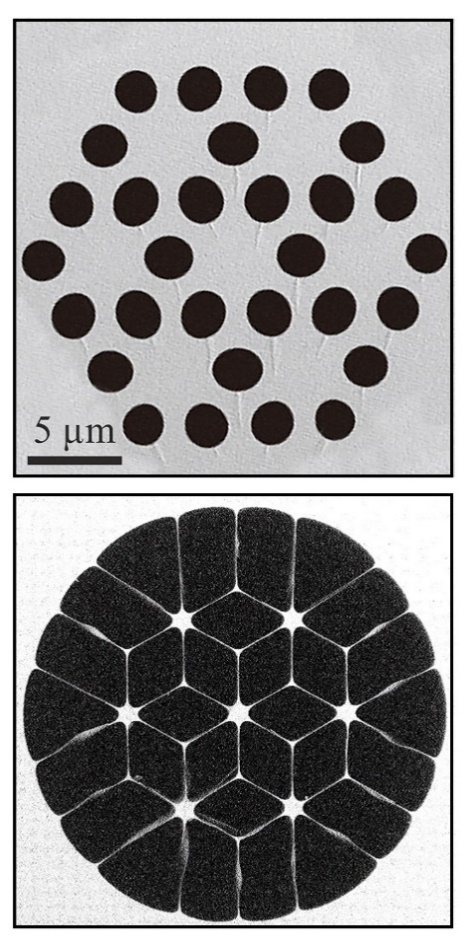 关键技术 KEY TECHNOLOGY： （1）灵活的结构设计：7，19，37芯等（2）极低芯的间串扰（3）大数值孔径（4）纯石英材料，无需掺杂工艺典型应用TYPICAL APPLICATIONS： （1）数据中心（2）高容量光通信传输线（3）分布式光纤传感系统（4）医疗仪器艾菲博(宁波)光电科技有限责任公司   浙江省宁波高新区沧海路225号10号楼    TEL. 0574 87919361艾菲博(宁波)光电科技有限责任公司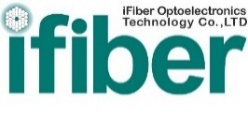 光学性能 OPTICAL PROPERTIES：光纤材料：											高纯SiO2通道间串扰：									  -80dB/100 km衰减系数：					@1550 nm			   ~1 dB/km零色散波长：											  1050nm色散值：						@1550 nm			 20 ps/nm.km单模截至波长：										 1060 nm模场直径：					@1550 nm			  1.7±0.3 μm数值孔径：											0.48±0.05几何参数 GEOMETRY PARAMETERS：交货长度：                                      1~5000 m纤芯数量：									7、19、37、51芯纤芯直径：                                     2.1±0.3 μm纤芯间距：                                         12.5 μm裸纤直径：                                       150±3 μm涂敷层直径：                                     250±3 μm（丙烯酸酯）180±3 μm（聚酰亚胺）芯包层同心度：                                      ≤3 µm包层不圆度：                                         ≤0.5 机械性能 MECHANICAL PROPERTIES：筛选强度：                                         100 kpsi艾菲博(宁波)光电科技有限责任公司   浙江省宁波高新区沧海路225号10号楼    TEL. 0574 87919361